Rubrik Penilaian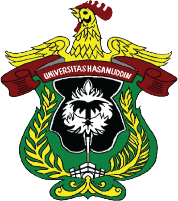 UNIVERSITAS HASANUDDINFAKULTAS TEKNIKTEKNIK GEOLOGIUNIVERSITAS HASANUDDINFAKULTAS TEKNIKTEKNIK GEOLOGIUNIVERSITAS HASANUDDINFAKULTAS TEKNIKTEKNIK GEOLOGIUNIVERSITAS HASANUDDINFAKULTAS TEKNIKTEKNIK GEOLOGIUNIVERSITAS HASANUDDINFAKULTAS TEKNIKTEKNIK GEOLOGIUNIVERSITAS HASANUDDINFAKULTAS TEKNIKTEKNIK GEOLOGIUNIVERSITAS HASANUDDINFAKULTAS TEKNIKTEKNIK GEOLOGIUNIVERSITAS HASANUDDINFAKULTAS TEKNIKTEKNIK GEOLOGIUNIVERSITAS HASANUDDINFAKULTAS TEKNIKTEKNIK GEOLOGIUNIVERSITAS HASANUDDINFAKULTAS TEKNIKTEKNIK GEOLOGIUNIVERSITAS HASANUDDINFAKULTAS TEKNIKTEKNIK GEOLOGIKode DokumenSP-D611-61Kode DokumenSP-D611-61RENCANA PEMBELAJARAN SEMESTERRENCANA PEMBELAJARAN SEMESTERRENCANA PEMBELAJARAN SEMESTERRENCANA PEMBELAJARAN SEMESTERRENCANA PEMBELAJARAN SEMESTERRENCANA PEMBELAJARAN SEMESTERRENCANA PEMBELAJARAN SEMESTERRENCANA PEMBELAJARAN SEMESTERRENCANA PEMBELAJARAN SEMESTERRENCANA PEMBELAJARAN SEMESTERRENCANA PEMBELAJARAN SEMESTERRENCANA PEMBELAJARAN SEMESTERRENCANA PEMBELAJARAN SEMESTERRENCANA PEMBELAJARAN SEMESTERMATA KULIAH (MK)MATA KULIAH (MK)MATA KULIAH (MK)MATA KULIAH (MK)MATA KULIAH (MK)KODERumpun MKRumpun MKRumpun MKBOBOT (SKS)BOBOT (SKS)SEMESTERSEMESTERTgl PenyusunanGeologi Endapan LateritGeologi Endapan LateritGeologi Endapan LateritGeologi Endapan LateritGeologi Endapan Laterit21D06133602Matematika dan Ilmu Pengetahuan AlamMatematika dan Ilmu Pengetahuan AlamMatematika dan Ilmu Pengetahuan AlamT=1P=155Juni 2023OTORISASITM=Tatap Muka, PT=Penugasan Terstruktur, BM=Belajar mandiri.S= Sikap, P= Pengetahuan, KU= Keterampilan Umum, KK= Keterampilan KhususOTORISASITM=Tatap Muka, PT=Penugasan Terstruktur, BM=Belajar mandiri.S= Sikap, P= Pengetahuan, KU= Keterampilan Umum, KK= Keterampilan KhususOTORISASITM=Tatap Muka, PT=Penugasan Terstruktur, BM=Belajar mandiri.S= Sikap, P= Pengetahuan, KU= Keterampilan Umum, KK= Keterampilan KhususOTORISASITM=Tatap Muka, PT=Penugasan Terstruktur, BM=Belajar mandiri.S= Sikap, P= Pengetahuan, KU= Keterampilan Umum, KK= Keterampilan KhususOTORISASITM=Tatap Muka, PT=Penugasan Terstruktur, BM=Belajar mandiri.S= Sikap, P= Pengetahuan, KU= Keterampilan Umum, KK= Keterampilan KhususPengembang RPSPengembang RPSKoordinator RMKKoordinator RMKKoordinator RMKKoordinator RMKKetua PRODIKetua PRODIKetua PRODIOTORISASITM=Tatap Muka, PT=Penugasan Terstruktur, BM=Belajar mandiri.S= Sikap, P= Pengetahuan, KU= Keterampilan Umum, KK= Keterampilan KhususOTORISASITM=Tatap Muka, PT=Penugasan Terstruktur, BM=Belajar mandiri.S= Sikap, P= Pengetahuan, KU= Keterampilan Umum, KK= Keterampilan KhususOTORISASITM=Tatap Muka, PT=Penugasan Terstruktur, BM=Belajar mandiri.S= Sikap, P= Pengetahuan, KU= Keterampilan Umum, KK= Keterampilan KhususOTORISASITM=Tatap Muka, PT=Penugasan Terstruktur, BM=Belajar mandiri.S= Sikap, P= Pengetahuan, KU= Keterampilan Umum, KK= Keterampilan KhususOTORISASITM=Tatap Muka, PT=Penugasan Terstruktur, BM=Belajar mandiri.S= Sikap, P= Pengetahuan, KU= Keterampilan Umum, KK= Keterampilan KhususAdi TonggirohAdi TonggirohKaharuddin MSKaharuddin MSKaharuddin MSKaharuddin MSHendra PachriHendra PachriHendra PachriCapaian Pembelajaran (CP)CPL-PRODI yang dibebankan pada MKCPL-PRODI yang dibebankan pada MKCPL-PRODI yang dibebankan pada MKCPL-PRODI yang dibebankan pada MKCPL-PRODI yang dibebankan pada MKCPL-PRODI yang dibebankan pada MKIndikator Kinerja (IK)Indikator Kinerja (IK)Indikator Kinerja (IK)Indikator Kinerja (IK)Indikator Kinerja (IK)Indikator Kinerja (IK)Indikator Kinerja (IK)Capaian Pembelajaran (CP)CP-4CP-6CP-7Mampu merancang dan mengimplementasikan kerja lapangan untuk analisis geologiMampu menganalisis,mengintegrasikan data geologi ke dalam disiplin ilmu terkait, menggunakan berbagai piranti teknik modernMampu menerapkan prinsip-prinsip geologi untuk kepentingan rekayasa dan memecahkan masalah yang muncul di masyarakatMampu merancang dan mengimplementasikan kerja lapangan untuk analisis geologiMampu menganalisis,mengintegrasikan data geologi ke dalam disiplin ilmu terkait, menggunakan berbagai piranti teknik modernMampu menerapkan prinsip-prinsip geologi untuk kepentingan rekayasa dan memecahkan masalah yang muncul di masyarakatMampu merancang dan mengimplementasikan kerja lapangan untuk analisis geologiMampu menganalisis,mengintegrasikan data geologi ke dalam disiplin ilmu terkait, menggunakan berbagai piranti teknik modernMampu menerapkan prinsip-prinsip geologi untuk kepentingan rekayasa dan memecahkan masalah yang muncul di masyarakatMampu merancang dan mengimplementasikan kerja lapangan untuk analisis geologiMampu menganalisis,mengintegrasikan data geologi ke dalam disiplin ilmu terkait, menggunakan berbagai piranti teknik modernMampu menerapkan prinsip-prinsip geologi untuk kepentingan rekayasa dan memecahkan masalah yang muncul di masyarakatMampu merancang dan mengimplementasikan kerja lapangan untuk analisis geologiMampu menganalisis,mengintegrasikan data geologi ke dalam disiplin ilmu terkait, menggunakan berbagai piranti teknik modernMampu menerapkan prinsip-prinsip geologi untuk kepentingan rekayasa dan memecahkan masalah yang muncul di masyarakatKU5KU6KK1KK5Mampu membuat perencanaan dan melaksanakan kegiatan pemetaan geologiMampu menerapkan teknik sampling secara ilmiahMampu memformulasikan dan menganalisis data geologi menggunakan piranti teknik modernMampu menerapkan prinsip-prinsip geologi untuk kepentingan rekayasa dalam bidang energi sumber daya mineralMampu membuat perencanaan dan melaksanakan kegiatan pemetaan geologiMampu menerapkan teknik sampling secara ilmiahMampu memformulasikan dan menganalisis data geologi menggunakan piranti teknik modernMampu menerapkan prinsip-prinsip geologi untuk kepentingan rekayasa dalam bidang energi sumber daya mineralMampu membuat perencanaan dan melaksanakan kegiatan pemetaan geologiMampu menerapkan teknik sampling secara ilmiahMampu memformulasikan dan menganalisis data geologi menggunakan piranti teknik modernMampu menerapkan prinsip-prinsip geologi untuk kepentingan rekayasa dalam bidang energi sumber daya mineralMampu membuat perencanaan dan melaksanakan kegiatan pemetaan geologiMampu menerapkan teknik sampling secara ilmiahMampu memformulasikan dan menganalisis data geologi menggunakan piranti teknik modernMampu menerapkan prinsip-prinsip geologi untuk kepentingan rekayasa dalam bidang energi sumber daya mineralMampu membuat perencanaan dan melaksanakan kegiatan pemetaan geologiMampu menerapkan teknik sampling secara ilmiahMampu memformulasikan dan menganalisis data geologi menggunakan piranti teknik modernMampu menerapkan prinsip-prinsip geologi untuk kepentingan rekayasa dalam bidang energi sumber daya mineralMampu membuat perencanaan dan melaksanakan kegiatan pemetaan geologiMampu menerapkan teknik sampling secara ilmiahMampu memformulasikan dan menganalisis data geologi menggunakan piranti teknik modernMampu menerapkan prinsip-prinsip geologi untuk kepentingan rekayasa dalam bidang energi sumber daya mineralCapaian Pembelajaran (CP)Capaian Pembelajaran Mata Kuliah (CPMK)Capaian Pembelajaran Mata Kuliah (CPMK)Capaian Pembelajaran Mata Kuliah (CPMK)Capaian Pembelajaran Mata Kuliah (CPMK)Capaian Pembelajaran Mata Kuliah (CPMK)Capaian Pembelajaran Mata Kuliah (CPMK)Capaian Pembelajaran (CP)CPMK-1CPMK-2CPMK-3CPMK-4CPMK-5CPMK-1CPMK-2CPMK-3CPMK-4CPMK-5Memahami konsep dan mekanisme pembentukan endapan laterit.Memahami metode dan teknik eksplorasi endapan laterit.Mengenali potensi dan aplikasi endapan laterit dalam industri dan bidang lainnya.Menjelaskan faktor-faktor yang mempengaruhi pembentukan endapan laterit.Mengidentifikasi dan mengklasifikasikan endapan laterit berdasarkan karakteristik fisik, kimia, dan mineraloginya.Memahami konsep dan mekanisme pembentukan endapan laterit.Memahami metode dan teknik eksplorasi endapan laterit.Mengenali potensi dan aplikasi endapan laterit dalam industri dan bidang lainnya.Menjelaskan faktor-faktor yang mempengaruhi pembentukan endapan laterit.Mengidentifikasi dan mengklasifikasikan endapan laterit berdasarkan karakteristik fisik, kimia, dan mineraloginya.Memahami konsep dan mekanisme pembentukan endapan laterit.Memahami metode dan teknik eksplorasi endapan laterit.Mengenali potensi dan aplikasi endapan laterit dalam industri dan bidang lainnya.Menjelaskan faktor-faktor yang mempengaruhi pembentukan endapan laterit.Mengidentifikasi dan mengklasifikasikan endapan laterit berdasarkan karakteristik fisik, kimia, dan mineraloginya.Memahami konsep dan mekanisme pembentukan endapan laterit.Memahami metode dan teknik eksplorasi endapan laterit.Mengenali potensi dan aplikasi endapan laterit dalam industri dan bidang lainnya.Menjelaskan faktor-faktor yang mempengaruhi pembentukan endapan laterit.Mengidentifikasi dan mengklasifikasikan endapan laterit berdasarkan karakteristik fisik, kimia, dan mineraloginya.Memahami konsep dan mekanisme pembentukan endapan laterit.Memahami metode dan teknik eksplorasi endapan laterit.Mengenali potensi dan aplikasi endapan laterit dalam industri dan bidang lainnya.Menjelaskan faktor-faktor yang mempengaruhi pembentukan endapan laterit.Mengidentifikasi dan mengklasifikasikan endapan laterit berdasarkan karakteristik fisik, kimia, dan mineraloginya.Memahami konsep dan mekanisme pembentukan endapan laterit.Memahami metode dan teknik eksplorasi endapan laterit.Mengenali potensi dan aplikasi endapan laterit dalam industri dan bidang lainnya.Menjelaskan faktor-faktor yang mempengaruhi pembentukan endapan laterit.Mengidentifikasi dan mengklasifikasikan endapan laterit berdasarkan karakteristik fisik, kimia, dan mineraloginya.Memahami konsep dan mekanisme pembentukan endapan laterit.Memahami metode dan teknik eksplorasi endapan laterit.Mengenali potensi dan aplikasi endapan laterit dalam industri dan bidang lainnya.Menjelaskan faktor-faktor yang mempengaruhi pembentukan endapan laterit.Mengidentifikasi dan mengklasifikasikan endapan laterit berdasarkan karakteristik fisik, kimia, dan mineraloginya.Memahami konsep dan mekanisme pembentukan endapan laterit.Memahami metode dan teknik eksplorasi endapan laterit.Mengenali potensi dan aplikasi endapan laterit dalam industri dan bidang lainnya.Menjelaskan faktor-faktor yang mempengaruhi pembentukan endapan laterit.Mengidentifikasi dan mengklasifikasikan endapan laterit berdasarkan karakteristik fisik, kimia, dan mineraloginya.Memahami konsep dan mekanisme pembentukan endapan laterit.Memahami metode dan teknik eksplorasi endapan laterit.Mengenali potensi dan aplikasi endapan laterit dalam industri dan bidang lainnya.Menjelaskan faktor-faktor yang mempengaruhi pembentukan endapan laterit.Mengidentifikasi dan mengklasifikasikan endapan laterit berdasarkan karakteristik fisik, kimia, dan mineraloginya.Memahami konsep dan mekanisme pembentukan endapan laterit.Memahami metode dan teknik eksplorasi endapan laterit.Mengenali potensi dan aplikasi endapan laterit dalam industri dan bidang lainnya.Menjelaskan faktor-faktor yang mempengaruhi pembentukan endapan laterit.Mengidentifikasi dan mengklasifikasikan endapan laterit berdasarkan karakteristik fisik, kimia, dan mineraloginya.Memahami konsep dan mekanisme pembentukan endapan laterit.Memahami metode dan teknik eksplorasi endapan laterit.Mengenali potensi dan aplikasi endapan laterit dalam industri dan bidang lainnya.Menjelaskan faktor-faktor yang mempengaruhi pembentukan endapan laterit.Mengidentifikasi dan mengklasifikasikan endapan laterit berdasarkan karakteristik fisik, kimia, dan mineraloginya.Capaian Pembelajaran (CP)CPL  Sub-CPMKCPL  Sub-CPMKCPL  Sub-CPMKCPL  Sub-CPMKCPL  Sub-CPMKCPL  Sub-CPMKCapaian Pembelajaran (CP)Sub-CPMK-1Sub-CPMK-2Sub-CPMK-3Sub-CPMK-4Sub-CPMK-5Sub-CPMK-1Sub-CPMK-2Sub-CPMK-3Sub-CPMK-4Sub-CPMK-5Sub-CPMK-1Sub-CPMK-2Sub-CPMK-3Sub-CPMK-4Sub-CPMK-5Memahami Definisi dan konsep dasar endapan laterit.Memahami Proses pembentukan dan kondisi geologis yang mendukung pembentukan endapan laterit.Memahami Karakteristik fisik, kimia, dan mineralogi endapan laterit.Memahami Metode dan teknik eksplorasi geologi dan geofisika yang digunakan dalam penelitian dan penggalian endapan laterit.Memahami Interpretasi data eksplorasi untuk menentukan potensi dan kualitas endapan laterit.Memahami Faktor iklim, hidrologi, dan geomorfologi yang mempengaruhi pembentukan endapan laterit.Memahami Pengaruh batuan induk dan komposisi kimia terhadap karakteristik endapan laterit.Memahami Klasifikasi berdasarkan karakteristik fisik, kimia, dan mineralogi.Mengetahui Pengaruh klasifikasi terhadap potensi dan aplikasi endapan laterit.Mengenali pemanfaatan endapan laterit dalam industri seperti pertambangan, bahan bangunan, pertanian, dan lingkungan.Memahami Definisi dan konsep dasar endapan laterit.Memahami Proses pembentukan dan kondisi geologis yang mendukung pembentukan endapan laterit.Memahami Karakteristik fisik, kimia, dan mineralogi endapan laterit.Memahami Metode dan teknik eksplorasi geologi dan geofisika yang digunakan dalam penelitian dan penggalian endapan laterit.Memahami Interpretasi data eksplorasi untuk menentukan potensi dan kualitas endapan laterit.Memahami Faktor iklim, hidrologi, dan geomorfologi yang mempengaruhi pembentukan endapan laterit.Memahami Pengaruh batuan induk dan komposisi kimia terhadap karakteristik endapan laterit.Memahami Klasifikasi berdasarkan karakteristik fisik, kimia, dan mineralogi.Mengetahui Pengaruh klasifikasi terhadap potensi dan aplikasi endapan laterit.Mengenali pemanfaatan endapan laterit dalam industri seperti pertambangan, bahan bangunan, pertanian, dan lingkungan.Memahami Definisi dan konsep dasar endapan laterit.Memahami Proses pembentukan dan kondisi geologis yang mendukung pembentukan endapan laterit.Memahami Karakteristik fisik, kimia, dan mineralogi endapan laterit.Memahami Metode dan teknik eksplorasi geologi dan geofisika yang digunakan dalam penelitian dan penggalian endapan laterit.Memahami Interpretasi data eksplorasi untuk menentukan potensi dan kualitas endapan laterit.Memahami Faktor iklim, hidrologi, dan geomorfologi yang mempengaruhi pembentukan endapan laterit.Memahami Pengaruh batuan induk dan komposisi kimia terhadap karakteristik endapan laterit.Memahami Klasifikasi berdasarkan karakteristik fisik, kimia, dan mineralogi.Mengetahui Pengaruh klasifikasi terhadap potensi dan aplikasi endapan laterit.Mengenali pemanfaatan endapan laterit dalam industri seperti pertambangan, bahan bangunan, pertanian, dan lingkungan.Memahami Definisi dan konsep dasar endapan laterit.Memahami Proses pembentukan dan kondisi geologis yang mendukung pembentukan endapan laterit.Memahami Karakteristik fisik, kimia, dan mineralogi endapan laterit.Memahami Metode dan teknik eksplorasi geologi dan geofisika yang digunakan dalam penelitian dan penggalian endapan laterit.Memahami Interpretasi data eksplorasi untuk menentukan potensi dan kualitas endapan laterit.Memahami Faktor iklim, hidrologi, dan geomorfologi yang mempengaruhi pembentukan endapan laterit.Memahami Pengaruh batuan induk dan komposisi kimia terhadap karakteristik endapan laterit.Memahami Klasifikasi berdasarkan karakteristik fisik, kimia, dan mineralogi.Mengetahui Pengaruh klasifikasi terhadap potensi dan aplikasi endapan laterit.Mengenali pemanfaatan endapan laterit dalam industri seperti pertambangan, bahan bangunan, pertanian, dan lingkungan.Memahami Definisi dan konsep dasar endapan laterit.Memahami Proses pembentukan dan kondisi geologis yang mendukung pembentukan endapan laterit.Memahami Karakteristik fisik, kimia, dan mineralogi endapan laterit.Memahami Metode dan teknik eksplorasi geologi dan geofisika yang digunakan dalam penelitian dan penggalian endapan laterit.Memahami Interpretasi data eksplorasi untuk menentukan potensi dan kualitas endapan laterit.Memahami Faktor iklim, hidrologi, dan geomorfologi yang mempengaruhi pembentukan endapan laterit.Memahami Pengaruh batuan induk dan komposisi kimia terhadap karakteristik endapan laterit.Memahami Klasifikasi berdasarkan karakteristik fisik, kimia, dan mineralogi.Mengetahui Pengaruh klasifikasi terhadap potensi dan aplikasi endapan laterit.Mengenali pemanfaatan endapan laterit dalam industri seperti pertambangan, bahan bangunan, pertanian, dan lingkungan.Memahami Definisi dan konsep dasar endapan laterit.Memahami Proses pembentukan dan kondisi geologis yang mendukung pembentukan endapan laterit.Memahami Karakteristik fisik, kimia, dan mineralogi endapan laterit.Memahami Metode dan teknik eksplorasi geologi dan geofisika yang digunakan dalam penelitian dan penggalian endapan laterit.Memahami Interpretasi data eksplorasi untuk menentukan potensi dan kualitas endapan laterit.Memahami Faktor iklim, hidrologi, dan geomorfologi yang mempengaruhi pembentukan endapan laterit.Memahami Pengaruh batuan induk dan komposisi kimia terhadap karakteristik endapan laterit.Memahami Klasifikasi berdasarkan karakteristik fisik, kimia, dan mineralogi.Mengetahui Pengaruh klasifikasi terhadap potensi dan aplikasi endapan laterit.Mengenali pemanfaatan endapan laterit dalam industri seperti pertambangan, bahan bangunan, pertanian, dan lingkungan.Memahami Definisi dan konsep dasar endapan laterit.Memahami Proses pembentukan dan kondisi geologis yang mendukung pembentukan endapan laterit.Memahami Karakteristik fisik, kimia, dan mineralogi endapan laterit.Memahami Metode dan teknik eksplorasi geologi dan geofisika yang digunakan dalam penelitian dan penggalian endapan laterit.Memahami Interpretasi data eksplorasi untuk menentukan potensi dan kualitas endapan laterit.Memahami Faktor iklim, hidrologi, dan geomorfologi yang mempengaruhi pembentukan endapan laterit.Memahami Pengaruh batuan induk dan komposisi kimia terhadap karakteristik endapan laterit.Memahami Klasifikasi berdasarkan karakteristik fisik, kimia, dan mineralogi.Mengetahui Pengaruh klasifikasi terhadap potensi dan aplikasi endapan laterit.Mengenali pemanfaatan endapan laterit dalam industri seperti pertambangan, bahan bangunan, pertanian, dan lingkungan.Memahami Definisi dan konsep dasar endapan laterit.Memahami Proses pembentukan dan kondisi geologis yang mendukung pembentukan endapan laterit.Memahami Karakteristik fisik, kimia, dan mineralogi endapan laterit.Memahami Metode dan teknik eksplorasi geologi dan geofisika yang digunakan dalam penelitian dan penggalian endapan laterit.Memahami Interpretasi data eksplorasi untuk menentukan potensi dan kualitas endapan laterit.Memahami Faktor iklim, hidrologi, dan geomorfologi yang mempengaruhi pembentukan endapan laterit.Memahami Pengaruh batuan induk dan komposisi kimia terhadap karakteristik endapan laterit.Memahami Klasifikasi berdasarkan karakteristik fisik, kimia, dan mineralogi.Mengetahui Pengaruh klasifikasi terhadap potensi dan aplikasi endapan laterit.Mengenali pemanfaatan endapan laterit dalam industri seperti pertambangan, bahan bangunan, pertanian, dan lingkungan.Memahami Definisi dan konsep dasar endapan laterit.Memahami Proses pembentukan dan kondisi geologis yang mendukung pembentukan endapan laterit.Memahami Karakteristik fisik, kimia, dan mineralogi endapan laterit.Memahami Metode dan teknik eksplorasi geologi dan geofisika yang digunakan dalam penelitian dan penggalian endapan laterit.Memahami Interpretasi data eksplorasi untuk menentukan potensi dan kualitas endapan laterit.Memahami Faktor iklim, hidrologi, dan geomorfologi yang mempengaruhi pembentukan endapan laterit.Memahami Pengaruh batuan induk dan komposisi kimia terhadap karakteristik endapan laterit.Memahami Klasifikasi berdasarkan karakteristik fisik, kimia, dan mineralogi.Mengetahui Pengaruh klasifikasi terhadap potensi dan aplikasi endapan laterit.Mengenali pemanfaatan endapan laterit dalam industri seperti pertambangan, bahan bangunan, pertanian, dan lingkungan.Memahami Definisi dan konsep dasar endapan laterit.Memahami Proses pembentukan dan kondisi geologis yang mendukung pembentukan endapan laterit.Memahami Karakteristik fisik, kimia, dan mineralogi endapan laterit.Memahami Metode dan teknik eksplorasi geologi dan geofisika yang digunakan dalam penelitian dan penggalian endapan laterit.Memahami Interpretasi data eksplorasi untuk menentukan potensi dan kualitas endapan laterit.Memahami Faktor iklim, hidrologi, dan geomorfologi yang mempengaruhi pembentukan endapan laterit.Memahami Pengaruh batuan induk dan komposisi kimia terhadap karakteristik endapan laterit.Memahami Klasifikasi berdasarkan karakteristik fisik, kimia, dan mineralogi.Mengetahui Pengaruh klasifikasi terhadap potensi dan aplikasi endapan laterit.Mengenali pemanfaatan endapan laterit dalam industri seperti pertambangan, bahan bangunan, pertanian, dan lingkungan.Deskripsi Singkat Mata KuliahMata kuliah ini bertujuan untuk mempelajari aspek-aspek penting tentang endapan laterit, termasuk proses pembentukan, karakteristik fisik dan kimia, distribusi, serta potensi dan aplikasinya. Mahasiswa akan mendapatkan pemahaman tentang faktor-faktor yang mempengaruhi pembentukan endapan laterit, serta metode dan teknik eksplorasi yang digunakan dalam penggalian dan penggunaan endapan laterit.Mata kuliah ini bertujuan untuk mempelajari aspek-aspek penting tentang endapan laterit, termasuk proses pembentukan, karakteristik fisik dan kimia, distribusi, serta potensi dan aplikasinya. Mahasiswa akan mendapatkan pemahaman tentang faktor-faktor yang mempengaruhi pembentukan endapan laterit, serta metode dan teknik eksplorasi yang digunakan dalam penggalian dan penggunaan endapan laterit.Mata kuliah ini bertujuan untuk mempelajari aspek-aspek penting tentang endapan laterit, termasuk proses pembentukan, karakteristik fisik dan kimia, distribusi, serta potensi dan aplikasinya. Mahasiswa akan mendapatkan pemahaman tentang faktor-faktor yang mempengaruhi pembentukan endapan laterit, serta metode dan teknik eksplorasi yang digunakan dalam penggalian dan penggunaan endapan laterit.Mata kuliah ini bertujuan untuk mempelajari aspek-aspek penting tentang endapan laterit, termasuk proses pembentukan, karakteristik fisik dan kimia, distribusi, serta potensi dan aplikasinya. Mahasiswa akan mendapatkan pemahaman tentang faktor-faktor yang mempengaruhi pembentukan endapan laterit, serta metode dan teknik eksplorasi yang digunakan dalam penggalian dan penggunaan endapan laterit.Mata kuliah ini bertujuan untuk mempelajari aspek-aspek penting tentang endapan laterit, termasuk proses pembentukan, karakteristik fisik dan kimia, distribusi, serta potensi dan aplikasinya. Mahasiswa akan mendapatkan pemahaman tentang faktor-faktor yang mempengaruhi pembentukan endapan laterit, serta metode dan teknik eksplorasi yang digunakan dalam penggalian dan penggunaan endapan laterit.Mata kuliah ini bertujuan untuk mempelajari aspek-aspek penting tentang endapan laterit, termasuk proses pembentukan, karakteristik fisik dan kimia, distribusi, serta potensi dan aplikasinya. Mahasiswa akan mendapatkan pemahaman tentang faktor-faktor yang mempengaruhi pembentukan endapan laterit, serta metode dan teknik eksplorasi yang digunakan dalam penggalian dan penggunaan endapan laterit.Mata kuliah ini bertujuan untuk mempelajari aspek-aspek penting tentang endapan laterit, termasuk proses pembentukan, karakteristik fisik dan kimia, distribusi, serta potensi dan aplikasinya. Mahasiswa akan mendapatkan pemahaman tentang faktor-faktor yang mempengaruhi pembentukan endapan laterit, serta metode dan teknik eksplorasi yang digunakan dalam penggalian dan penggunaan endapan laterit.Mata kuliah ini bertujuan untuk mempelajari aspek-aspek penting tentang endapan laterit, termasuk proses pembentukan, karakteristik fisik dan kimia, distribusi, serta potensi dan aplikasinya. Mahasiswa akan mendapatkan pemahaman tentang faktor-faktor yang mempengaruhi pembentukan endapan laterit, serta metode dan teknik eksplorasi yang digunakan dalam penggalian dan penggunaan endapan laterit.Mata kuliah ini bertujuan untuk mempelajari aspek-aspek penting tentang endapan laterit, termasuk proses pembentukan, karakteristik fisik dan kimia, distribusi, serta potensi dan aplikasinya. Mahasiswa akan mendapatkan pemahaman tentang faktor-faktor yang mempengaruhi pembentukan endapan laterit, serta metode dan teknik eksplorasi yang digunakan dalam penggalian dan penggunaan endapan laterit.Mata kuliah ini bertujuan untuk mempelajari aspek-aspek penting tentang endapan laterit, termasuk proses pembentukan, karakteristik fisik dan kimia, distribusi, serta potensi dan aplikasinya. Mahasiswa akan mendapatkan pemahaman tentang faktor-faktor yang mempengaruhi pembentukan endapan laterit, serta metode dan teknik eksplorasi yang digunakan dalam penggalian dan penggunaan endapan laterit.Mata kuliah ini bertujuan untuk mempelajari aspek-aspek penting tentang endapan laterit, termasuk proses pembentukan, karakteristik fisik dan kimia, distribusi, serta potensi dan aplikasinya. Mahasiswa akan mendapatkan pemahaman tentang faktor-faktor yang mempengaruhi pembentukan endapan laterit, serta metode dan teknik eksplorasi yang digunakan dalam penggalian dan penggunaan endapan laterit.Mata kuliah ini bertujuan untuk mempelajari aspek-aspek penting tentang endapan laterit, termasuk proses pembentukan, karakteristik fisik dan kimia, distribusi, serta potensi dan aplikasinya. Mahasiswa akan mendapatkan pemahaman tentang faktor-faktor yang mempengaruhi pembentukan endapan laterit, serta metode dan teknik eksplorasi yang digunakan dalam penggalian dan penggunaan endapan laterit.Mata kuliah ini bertujuan untuk mempelajari aspek-aspek penting tentang endapan laterit, termasuk proses pembentukan, karakteristik fisik dan kimia, distribusi, serta potensi dan aplikasinya. Mahasiswa akan mendapatkan pemahaman tentang faktor-faktor yang mempengaruhi pembentukan endapan laterit, serta metode dan teknik eksplorasi yang digunakan dalam penggalian dan penggunaan endapan laterit.Bahan Kajian / Materi PembelajaranPengantar Endapan LateritDefinisi dan konsep dasar endapan laterit.Proses pembentukan dan kondisi geologis yang mendukung pembentukan endapan laterit.Karakteristik fisik, kimia, dan mineralogi endapan laterit.Faktor-faktor Pembentukan Endapan LateritFaktor iklim, hidrologi, dan geomorfologi yang mempengaruhi pembentukan endapan laterit.Pengaruh batuan induk dan komposisi kimia terhadap karakteristik endapan laterit.Klasifikasi Endapan LateritKlasifikasi berdasarkan karakteristik fisik, kimia, dan mineralogi.Pengaruh klasifikasi terhadap potensi dan aplikasi endapan laterit.Metode dan Teknik Eksplorasi Endapan LateritMetode dan teknik eksplorasi geologi dan geofisika yang digunakan dalam penelitian dan penggalian endapan laterit.Interpretasi data eksplorasi untuk menentukan potensi dan kualitas endapan laterit.Potensi dan Aplikasi Endapan LateritPemanfaatan endapan laterit dalam industri seperti pertambangan, bahan bangunan, pertanian, dan lingkungan.Pengantar Endapan LateritDefinisi dan konsep dasar endapan laterit.Proses pembentukan dan kondisi geologis yang mendukung pembentukan endapan laterit.Karakteristik fisik, kimia, dan mineralogi endapan laterit.Faktor-faktor Pembentukan Endapan LateritFaktor iklim, hidrologi, dan geomorfologi yang mempengaruhi pembentukan endapan laterit.Pengaruh batuan induk dan komposisi kimia terhadap karakteristik endapan laterit.Klasifikasi Endapan LateritKlasifikasi berdasarkan karakteristik fisik, kimia, dan mineralogi.Pengaruh klasifikasi terhadap potensi dan aplikasi endapan laterit.Metode dan Teknik Eksplorasi Endapan LateritMetode dan teknik eksplorasi geologi dan geofisika yang digunakan dalam penelitian dan penggalian endapan laterit.Interpretasi data eksplorasi untuk menentukan potensi dan kualitas endapan laterit.Potensi dan Aplikasi Endapan LateritPemanfaatan endapan laterit dalam industri seperti pertambangan, bahan bangunan, pertanian, dan lingkungan.Pengantar Endapan LateritDefinisi dan konsep dasar endapan laterit.Proses pembentukan dan kondisi geologis yang mendukung pembentukan endapan laterit.Karakteristik fisik, kimia, dan mineralogi endapan laterit.Faktor-faktor Pembentukan Endapan LateritFaktor iklim, hidrologi, dan geomorfologi yang mempengaruhi pembentukan endapan laterit.Pengaruh batuan induk dan komposisi kimia terhadap karakteristik endapan laterit.Klasifikasi Endapan LateritKlasifikasi berdasarkan karakteristik fisik, kimia, dan mineralogi.Pengaruh klasifikasi terhadap potensi dan aplikasi endapan laterit.Metode dan Teknik Eksplorasi Endapan LateritMetode dan teknik eksplorasi geologi dan geofisika yang digunakan dalam penelitian dan penggalian endapan laterit.Interpretasi data eksplorasi untuk menentukan potensi dan kualitas endapan laterit.Potensi dan Aplikasi Endapan LateritPemanfaatan endapan laterit dalam industri seperti pertambangan, bahan bangunan, pertanian, dan lingkungan.Pengantar Endapan LateritDefinisi dan konsep dasar endapan laterit.Proses pembentukan dan kondisi geologis yang mendukung pembentukan endapan laterit.Karakteristik fisik, kimia, dan mineralogi endapan laterit.Faktor-faktor Pembentukan Endapan LateritFaktor iklim, hidrologi, dan geomorfologi yang mempengaruhi pembentukan endapan laterit.Pengaruh batuan induk dan komposisi kimia terhadap karakteristik endapan laterit.Klasifikasi Endapan LateritKlasifikasi berdasarkan karakteristik fisik, kimia, dan mineralogi.Pengaruh klasifikasi terhadap potensi dan aplikasi endapan laterit.Metode dan Teknik Eksplorasi Endapan LateritMetode dan teknik eksplorasi geologi dan geofisika yang digunakan dalam penelitian dan penggalian endapan laterit.Interpretasi data eksplorasi untuk menentukan potensi dan kualitas endapan laterit.Potensi dan Aplikasi Endapan LateritPemanfaatan endapan laterit dalam industri seperti pertambangan, bahan bangunan, pertanian, dan lingkungan.Pengantar Endapan LateritDefinisi dan konsep dasar endapan laterit.Proses pembentukan dan kondisi geologis yang mendukung pembentukan endapan laterit.Karakteristik fisik, kimia, dan mineralogi endapan laterit.Faktor-faktor Pembentukan Endapan LateritFaktor iklim, hidrologi, dan geomorfologi yang mempengaruhi pembentukan endapan laterit.Pengaruh batuan induk dan komposisi kimia terhadap karakteristik endapan laterit.Klasifikasi Endapan LateritKlasifikasi berdasarkan karakteristik fisik, kimia, dan mineralogi.Pengaruh klasifikasi terhadap potensi dan aplikasi endapan laterit.Metode dan Teknik Eksplorasi Endapan LateritMetode dan teknik eksplorasi geologi dan geofisika yang digunakan dalam penelitian dan penggalian endapan laterit.Interpretasi data eksplorasi untuk menentukan potensi dan kualitas endapan laterit.Potensi dan Aplikasi Endapan LateritPemanfaatan endapan laterit dalam industri seperti pertambangan, bahan bangunan, pertanian, dan lingkungan.Pengantar Endapan LateritDefinisi dan konsep dasar endapan laterit.Proses pembentukan dan kondisi geologis yang mendukung pembentukan endapan laterit.Karakteristik fisik, kimia, dan mineralogi endapan laterit.Faktor-faktor Pembentukan Endapan LateritFaktor iklim, hidrologi, dan geomorfologi yang mempengaruhi pembentukan endapan laterit.Pengaruh batuan induk dan komposisi kimia terhadap karakteristik endapan laterit.Klasifikasi Endapan LateritKlasifikasi berdasarkan karakteristik fisik, kimia, dan mineralogi.Pengaruh klasifikasi terhadap potensi dan aplikasi endapan laterit.Metode dan Teknik Eksplorasi Endapan LateritMetode dan teknik eksplorasi geologi dan geofisika yang digunakan dalam penelitian dan penggalian endapan laterit.Interpretasi data eksplorasi untuk menentukan potensi dan kualitas endapan laterit.Potensi dan Aplikasi Endapan LateritPemanfaatan endapan laterit dalam industri seperti pertambangan, bahan bangunan, pertanian, dan lingkungan.Pengantar Endapan LateritDefinisi dan konsep dasar endapan laterit.Proses pembentukan dan kondisi geologis yang mendukung pembentukan endapan laterit.Karakteristik fisik, kimia, dan mineralogi endapan laterit.Faktor-faktor Pembentukan Endapan LateritFaktor iklim, hidrologi, dan geomorfologi yang mempengaruhi pembentukan endapan laterit.Pengaruh batuan induk dan komposisi kimia terhadap karakteristik endapan laterit.Klasifikasi Endapan LateritKlasifikasi berdasarkan karakteristik fisik, kimia, dan mineralogi.Pengaruh klasifikasi terhadap potensi dan aplikasi endapan laterit.Metode dan Teknik Eksplorasi Endapan LateritMetode dan teknik eksplorasi geologi dan geofisika yang digunakan dalam penelitian dan penggalian endapan laterit.Interpretasi data eksplorasi untuk menentukan potensi dan kualitas endapan laterit.Potensi dan Aplikasi Endapan LateritPemanfaatan endapan laterit dalam industri seperti pertambangan, bahan bangunan, pertanian, dan lingkungan.Pengantar Endapan LateritDefinisi dan konsep dasar endapan laterit.Proses pembentukan dan kondisi geologis yang mendukung pembentukan endapan laterit.Karakteristik fisik, kimia, dan mineralogi endapan laterit.Faktor-faktor Pembentukan Endapan LateritFaktor iklim, hidrologi, dan geomorfologi yang mempengaruhi pembentukan endapan laterit.Pengaruh batuan induk dan komposisi kimia terhadap karakteristik endapan laterit.Klasifikasi Endapan LateritKlasifikasi berdasarkan karakteristik fisik, kimia, dan mineralogi.Pengaruh klasifikasi terhadap potensi dan aplikasi endapan laterit.Metode dan Teknik Eksplorasi Endapan LateritMetode dan teknik eksplorasi geologi dan geofisika yang digunakan dalam penelitian dan penggalian endapan laterit.Interpretasi data eksplorasi untuk menentukan potensi dan kualitas endapan laterit.Potensi dan Aplikasi Endapan LateritPemanfaatan endapan laterit dalam industri seperti pertambangan, bahan bangunan, pertanian, dan lingkungan.Pengantar Endapan LateritDefinisi dan konsep dasar endapan laterit.Proses pembentukan dan kondisi geologis yang mendukung pembentukan endapan laterit.Karakteristik fisik, kimia, dan mineralogi endapan laterit.Faktor-faktor Pembentukan Endapan LateritFaktor iklim, hidrologi, dan geomorfologi yang mempengaruhi pembentukan endapan laterit.Pengaruh batuan induk dan komposisi kimia terhadap karakteristik endapan laterit.Klasifikasi Endapan LateritKlasifikasi berdasarkan karakteristik fisik, kimia, dan mineralogi.Pengaruh klasifikasi terhadap potensi dan aplikasi endapan laterit.Metode dan Teknik Eksplorasi Endapan LateritMetode dan teknik eksplorasi geologi dan geofisika yang digunakan dalam penelitian dan penggalian endapan laterit.Interpretasi data eksplorasi untuk menentukan potensi dan kualitas endapan laterit.Potensi dan Aplikasi Endapan LateritPemanfaatan endapan laterit dalam industri seperti pertambangan, bahan bangunan, pertanian, dan lingkungan.Pengantar Endapan LateritDefinisi dan konsep dasar endapan laterit.Proses pembentukan dan kondisi geologis yang mendukung pembentukan endapan laterit.Karakteristik fisik, kimia, dan mineralogi endapan laterit.Faktor-faktor Pembentukan Endapan LateritFaktor iklim, hidrologi, dan geomorfologi yang mempengaruhi pembentukan endapan laterit.Pengaruh batuan induk dan komposisi kimia terhadap karakteristik endapan laterit.Klasifikasi Endapan LateritKlasifikasi berdasarkan karakteristik fisik, kimia, dan mineralogi.Pengaruh klasifikasi terhadap potensi dan aplikasi endapan laterit.Metode dan Teknik Eksplorasi Endapan LateritMetode dan teknik eksplorasi geologi dan geofisika yang digunakan dalam penelitian dan penggalian endapan laterit.Interpretasi data eksplorasi untuk menentukan potensi dan kualitas endapan laterit.Potensi dan Aplikasi Endapan LateritPemanfaatan endapan laterit dalam industri seperti pertambangan, bahan bangunan, pertanian, dan lingkungan.Pengantar Endapan LateritDefinisi dan konsep dasar endapan laterit.Proses pembentukan dan kondisi geologis yang mendukung pembentukan endapan laterit.Karakteristik fisik, kimia, dan mineralogi endapan laterit.Faktor-faktor Pembentukan Endapan LateritFaktor iklim, hidrologi, dan geomorfologi yang mempengaruhi pembentukan endapan laterit.Pengaruh batuan induk dan komposisi kimia terhadap karakteristik endapan laterit.Klasifikasi Endapan LateritKlasifikasi berdasarkan karakteristik fisik, kimia, dan mineralogi.Pengaruh klasifikasi terhadap potensi dan aplikasi endapan laterit.Metode dan Teknik Eksplorasi Endapan LateritMetode dan teknik eksplorasi geologi dan geofisika yang digunakan dalam penelitian dan penggalian endapan laterit.Interpretasi data eksplorasi untuk menentukan potensi dan kualitas endapan laterit.Potensi dan Aplikasi Endapan LateritPemanfaatan endapan laterit dalam industri seperti pertambangan, bahan bangunan, pertanian, dan lingkungan.Pengantar Endapan LateritDefinisi dan konsep dasar endapan laterit.Proses pembentukan dan kondisi geologis yang mendukung pembentukan endapan laterit.Karakteristik fisik, kimia, dan mineralogi endapan laterit.Faktor-faktor Pembentukan Endapan LateritFaktor iklim, hidrologi, dan geomorfologi yang mempengaruhi pembentukan endapan laterit.Pengaruh batuan induk dan komposisi kimia terhadap karakteristik endapan laterit.Klasifikasi Endapan LateritKlasifikasi berdasarkan karakteristik fisik, kimia, dan mineralogi.Pengaruh klasifikasi terhadap potensi dan aplikasi endapan laterit.Metode dan Teknik Eksplorasi Endapan LateritMetode dan teknik eksplorasi geologi dan geofisika yang digunakan dalam penelitian dan penggalian endapan laterit.Interpretasi data eksplorasi untuk menentukan potensi dan kualitas endapan laterit.Potensi dan Aplikasi Endapan LateritPemanfaatan endapan laterit dalam industri seperti pertambangan, bahan bangunan, pertanian, dan lingkungan.Pengantar Endapan LateritDefinisi dan konsep dasar endapan laterit.Proses pembentukan dan kondisi geologis yang mendukung pembentukan endapan laterit.Karakteristik fisik, kimia, dan mineralogi endapan laterit.Faktor-faktor Pembentukan Endapan LateritFaktor iklim, hidrologi, dan geomorfologi yang mempengaruhi pembentukan endapan laterit.Pengaruh batuan induk dan komposisi kimia terhadap karakteristik endapan laterit.Klasifikasi Endapan LateritKlasifikasi berdasarkan karakteristik fisik, kimia, dan mineralogi.Pengaruh klasifikasi terhadap potensi dan aplikasi endapan laterit.Metode dan Teknik Eksplorasi Endapan LateritMetode dan teknik eksplorasi geologi dan geofisika yang digunakan dalam penelitian dan penggalian endapan laterit.Interpretasi data eksplorasi untuk menentukan potensi dan kualitas endapan laterit.Potensi dan Aplikasi Endapan LateritPemanfaatan endapan laterit dalam industri seperti pertambangan, bahan bangunan, pertanian, dan lingkungan.PustakaUtama :Utama :Utama :Utama :PustakaElias, M., 2002, Nickel Laterit Deposit - Geological Overview, Resources, And Exploitation, Hal. 205-220, Centre for Ore Deposit Research, University of Tasmania, Australia.Evans, 1986, Ore Deposit, John Wiley & Sons Inc, printed in United State of America.Golightly, 1978, Nickeliferous Laterites: A General Description, PT. International Nickel Indonesia, Sorowako.Peters.W.C, 1987, Exploration and Mining Geology, 2nd edition, John Wiley & Sons Inc, printed in United State of America.Tonggiroh A, 2019, Dasar-Dasar Geokimia Eksplorasi,SIGn,ISBN 976-602-5522-25-3.Wolf KH, 1976, Handbook of Strata-Bound and Stratiform Ore Deposits, Elsevier Publ. Printed I Netherlands.Elias, M., 2002, Nickel Laterit Deposit - Geological Overview, Resources, And Exploitation, Hal. 205-220, Centre for Ore Deposit Research, University of Tasmania, Australia.Evans, 1986, Ore Deposit, John Wiley & Sons Inc, printed in United State of America.Golightly, 1978, Nickeliferous Laterites: A General Description, PT. International Nickel Indonesia, Sorowako.Peters.W.C, 1987, Exploration and Mining Geology, 2nd edition, John Wiley & Sons Inc, printed in United State of America.Tonggiroh A, 2019, Dasar-Dasar Geokimia Eksplorasi,SIGn,ISBN 976-602-5522-25-3.Wolf KH, 1976, Handbook of Strata-Bound and Stratiform Ore Deposits, Elsevier Publ. Printed I Netherlands.Elias, M., 2002, Nickel Laterit Deposit - Geological Overview, Resources, And Exploitation, Hal. 205-220, Centre for Ore Deposit Research, University of Tasmania, Australia.Evans, 1986, Ore Deposit, John Wiley & Sons Inc, printed in United State of America.Golightly, 1978, Nickeliferous Laterites: A General Description, PT. International Nickel Indonesia, Sorowako.Peters.W.C, 1987, Exploration and Mining Geology, 2nd edition, John Wiley & Sons Inc, printed in United State of America.Tonggiroh A, 2019, Dasar-Dasar Geokimia Eksplorasi,SIGn,ISBN 976-602-5522-25-3.Wolf KH, 1976, Handbook of Strata-Bound and Stratiform Ore Deposits, Elsevier Publ. Printed I Netherlands.Elias, M., 2002, Nickel Laterit Deposit - Geological Overview, Resources, And Exploitation, Hal. 205-220, Centre for Ore Deposit Research, University of Tasmania, Australia.Evans, 1986, Ore Deposit, John Wiley & Sons Inc, printed in United State of America.Golightly, 1978, Nickeliferous Laterites: A General Description, PT. International Nickel Indonesia, Sorowako.Peters.W.C, 1987, Exploration and Mining Geology, 2nd edition, John Wiley & Sons Inc, printed in United State of America.Tonggiroh A, 2019, Dasar-Dasar Geokimia Eksplorasi,SIGn,ISBN 976-602-5522-25-3.Wolf KH, 1976, Handbook of Strata-Bound and Stratiform Ore Deposits, Elsevier Publ. Printed I Netherlands.Elias, M., 2002, Nickel Laterit Deposit - Geological Overview, Resources, And Exploitation, Hal. 205-220, Centre for Ore Deposit Research, University of Tasmania, Australia.Evans, 1986, Ore Deposit, John Wiley & Sons Inc, printed in United State of America.Golightly, 1978, Nickeliferous Laterites: A General Description, PT. International Nickel Indonesia, Sorowako.Peters.W.C, 1987, Exploration and Mining Geology, 2nd edition, John Wiley & Sons Inc, printed in United State of America.Tonggiroh A, 2019, Dasar-Dasar Geokimia Eksplorasi,SIGn,ISBN 976-602-5522-25-3.Wolf KH, 1976, Handbook of Strata-Bound and Stratiform Ore Deposits, Elsevier Publ. Printed I Netherlands.Elias, M., 2002, Nickel Laterit Deposit - Geological Overview, Resources, And Exploitation, Hal. 205-220, Centre for Ore Deposit Research, University of Tasmania, Australia.Evans, 1986, Ore Deposit, John Wiley & Sons Inc, printed in United State of America.Golightly, 1978, Nickeliferous Laterites: A General Description, PT. International Nickel Indonesia, Sorowako.Peters.W.C, 1987, Exploration and Mining Geology, 2nd edition, John Wiley & Sons Inc, printed in United State of America.Tonggiroh A, 2019, Dasar-Dasar Geokimia Eksplorasi,SIGn,ISBN 976-602-5522-25-3.Wolf KH, 1976, Handbook of Strata-Bound and Stratiform Ore Deposits, Elsevier Publ. Printed I Netherlands.Elias, M., 2002, Nickel Laterit Deposit - Geological Overview, Resources, And Exploitation, Hal. 205-220, Centre for Ore Deposit Research, University of Tasmania, Australia.Evans, 1986, Ore Deposit, John Wiley & Sons Inc, printed in United State of America.Golightly, 1978, Nickeliferous Laterites: A General Description, PT. International Nickel Indonesia, Sorowako.Peters.W.C, 1987, Exploration and Mining Geology, 2nd edition, John Wiley & Sons Inc, printed in United State of America.Tonggiroh A, 2019, Dasar-Dasar Geokimia Eksplorasi,SIGn,ISBN 976-602-5522-25-3.Wolf KH, 1976, Handbook of Strata-Bound and Stratiform Ore Deposits, Elsevier Publ. Printed I Netherlands.Elias, M., 2002, Nickel Laterit Deposit - Geological Overview, Resources, And Exploitation, Hal. 205-220, Centre for Ore Deposit Research, University of Tasmania, Australia.Evans, 1986, Ore Deposit, John Wiley & Sons Inc, printed in United State of America.Golightly, 1978, Nickeliferous Laterites: A General Description, PT. International Nickel Indonesia, Sorowako.Peters.W.C, 1987, Exploration and Mining Geology, 2nd edition, John Wiley & Sons Inc, printed in United State of America.Tonggiroh A, 2019, Dasar-Dasar Geokimia Eksplorasi,SIGn,ISBN 976-602-5522-25-3.Wolf KH, 1976, Handbook of Strata-Bound and Stratiform Ore Deposits, Elsevier Publ. Printed I Netherlands.Elias, M., 2002, Nickel Laterit Deposit - Geological Overview, Resources, And Exploitation, Hal. 205-220, Centre for Ore Deposit Research, University of Tasmania, Australia.Evans, 1986, Ore Deposit, John Wiley & Sons Inc, printed in United State of America.Golightly, 1978, Nickeliferous Laterites: A General Description, PT. International Nickel Indonesia, Sorowako.Peters.W.C, 1987, Exploration and Mining Geology, 2nd edition, John Wiley & Sons Inc, printed in United State of America.Tonggiroh A, 2019, Dasar-Dasar Geokimia Eksplorasi,SIGn,ISBN 976-602-5522-25-3.Wolf KH, 1976, Handbook of Strata-Bound and Stratiform Ore Deposits, Elsevier Publ. Printed I Netherlands.Elias, M., 2002, Nickel Laterit Deposit - Geological Overview, Resources, And Exploitation, Hal. 205-220, Centre for Ore Deposit Research, University of Tasmania, Australia.Evans, 1986, Ore Deposit, John Wiley & Sons Inc, printed in United State of America.Golightly, 1978, Nickeliferous Laterites: A General Description, PT. International Nickel Indonesia, Sorowako.Peters.W.C, 1987, Exploration and Mining Geology, 2nd edition, John Wiley & Sons Inc, printed in United State of America.Tonggiroh A, 2019, Dasar-Dasar Geokimia Eksplorasi,SIGn,ISBN 976-602-5522-25-3.Wolf KH, 1976, Handbook of Strata-Bound and Stratiform Ore Deposits, Elsevier Publ. Printed I Netherlands.Elias, M., 2002, Nickel Laterit Deposit - Geological Overview, Resources, And Exploitation, Hal. 205-220, Centre for Ore Deposit Research, University of Tasmania, Australia.Evans, 1986, Ore Deposit, John Wiley & Sons Inc, printed in United State of America.Golightly, 1978, Nickeliferous Laterites: A General Description, PT. International Nickel Indonesia, Sorowako.Peters.W.C, 1987, Exploration and Mining Geology, 2nd edition, John Wiley & Sons Inc, printed in United State of America.Tonggiroh A, 2019, Dasar-Dasar Geokimia Eksplorasi,SIGn,ISBN 976-602-5522-25-3.Wolf KH, 1976, Handbook of Strata-Bound and Stratiform Ore Deposits, Elsevier Publ. Printed I Netherlands.Elias, M., 2002, Nickel Laterit Deposit - Geological Overview, Resources, And Exploitation, Hal. 205-220, Centre for Ore Deposit Research, University of Tasmania, Australia.Evans, 1986, Ore Deposit, John Wiley & Sons Inc, printed in United State of America.Golightly, 1978, Nickeliferous Laterites: A General Description, PT. International Nickel Indonesia, Sorowako.Peters.W.C, 1987, Exploration and Mining Geology, 2nd edition, John Wiley & Sons Inc, printed in United State of America.Tonggiroh A, 2019, Dasar-Dasar Geokimia Eksplorasi,SIGn,ISBN 976-602-5522-25-3.Wolf KH, 1976, Handbook of Strata-Bound and Stratiform Ore Deposits, Elsevier Publ. Printed I Netherlands.Elias, M., 2002, Nickel Laterit Deposit - Geological Overview, Resources, And Exploitation, Hal. 205-220, Centre for Ore Deposit Research, University of Tasmania, Australia.Evans, 1986, Ore Deposit, John Wiley & Sons Inc, printed in United State of America.Golightly, 1978, Nickeliferous Laterites: A General Description, PT. International Nickel Indonesia, Sorowako.Peters.W.C, 1987, Exploration and Mining Geology, 2nd edition, John Wiley & Sons Inc, printed in United State of America.Tonggiroh A, 2019, Dasar-Dasar Geokimia Eksplorasi,SIGn,ISBN 976-602-5522-25-3.Wolf KH, 1976, Handbook of Strata-Bound and Stratiform Ore Deposits, Elsevier Publ. Printed I Netherlands.PustakaPendukung :Pendukung :Pendukung :Pendukung :Pustakahttps://www.australianmining.com.au › features › the-nickel-laterite-challe https://www.australianmining.com.au › features › the-nickel-laterite-challe https://www.australianmining.com.au › features › the-nickel-laterite-challe https://www.australianmining.com.au › features › the-nickel-laterite-challe https://www.australianmining.com.au › features › the-nickel-laterite-challe https://www.australianmining.com.au › features › the-nickel-laterite-challe https://www.australianmining.com.au › features › the-nickel-laterite-challe https://www.australianmining.com.au › features › the-nickel-laterite-challe https://www.australianmining.com.au › features › the-nickel-laterite-challe https://www.australianmining.com.au › features › the-nickel-laterite-challe https://www.australianmining.com.au › features › the-nickel-laterite-challe https://www.australianmining.com.au › features › the-nickel-laterite-challe https://www.australianmining.com.au › features › the-nickel-laterite-challe Dosen PengampuDr. Adi Tonggiroh, S.T., M.T. (D61-AT)Dr. Ir. Kaharuddin MS, M.T. (D61-KH).Dr. Adi Tonggiroh, S.T., M.T. (D61-AT)Dr. Ir. Kaharuddin MS, M.T. (D61-KH).Dr. Adi Tonggiroh, S.T., M.T. (D61-AT)Dr. Ir. Kaharuddin MS, M.T. (D61-KH).Dr. Adi Tonggiroh, S.T., M.T. (D61-AT)Dr. Ir. Kaharuddin MS, M.T. (D61-KH).Dr. Adi Tonggiroh, S.T., M.T. (D61-AT)Dr. Ir. Kaharuddin MS, M.T. (D61-KH).Dr. Adi Tonggiroh, S.T., M.T. (D61-AT)Dr. Ir. Kaharuddin MS, M.T. (D61-KH).Dr. Adi Tonggiroh, S.T., M.T. (D61-AT)Dr. Ir. Kaharuddin MS, M.T. (D61-KH).Dr. Adi Tonggiroh, S.T., M.T. (D61-AT)Dr. Ir. Kaharuddin MS, M.T. (D61-KH).Dr. Adi Tonggiroh, S.T., M.T. (D61-AT)Dr. Ir. Kaharuddin MS, M.T. (D61-KH).Dr. Adi Tonggiroh, S.T., M.T. (D61-AT)Dr. Ir. Kaharuddin MS, M.T. (D61-KH).Dr. Adi Tonggiroh, S.T., M.T. (D61-AT)Dr. Ir. Kaharuddin MS, M.T. (D61-KH).Dr. Adi Tonggiroh, S.T., M.T. (D61-AT)Dr. Ir. Kaharuddin MS, M.T. (D61-KH).Dr. Adi Tonggiroh, S.T., M.T. (D61-AT)Dr. Ir. Kaharuddin MS, M.T. (D61-KH).Matakuliah SyaratGeokimia; Petrologi; Geologi Ekonomi; Geokimia Eksplorasi; Geofisika EksplorasiGeokimia; Petrologi; Geologi Ekonomi; Geokimia Eksplorasi; Geofisika EksplorasiGeokimia; Petrologi; Geologi Ekonomi; Geokimia Eksplorasi; Geofisika EksplorasiGeokimia; Petrologi; Geologi Ekonomi; Geokimia Eksplorasi; Geofisika EksplorasiGeokimia; Petrologi; Geologi Ekonomi; Geokimia Eksplorasi; Geofisika EksplorasiGeokimia; Petrologi; Geologi Ekonomi; Geokimia Eksplorasi; Geofisika EksplorasiGeokimia; Petrologi; Geologi Ekonomi; Geokimia Eksplorasi; Geofisika EksplorasiGeokimia; Petrologi; Geologi Ekonomi; Geokimia Eksplorasi; Geofisika EksplorasiGeokimia; Petrologi; Geologi Ekonomi; Geokimia Eksplorasi; Geofisika EksplorasiGeokimia; Petrologi; Geologi Ekonomi; Geokimia Eksplorasi; Geofisika EksplorasiGeokimia; Petrologi; Geologi Ekonomi; Geokimia Eksplorasi; Geofisika EksplorasiGeokimia; Petrologi; Geologi Ekonomi; Geokimia Eksplorasi; Geofisika EksplorasiGeokimia; Petrologi; Geologi Ekonomi; Geokimia Eksplorasi; Geofisika EksplorasiPekan Ke-Sub-CPMK(Kemampuan akhir tiap tahapan belajar)PenilaianPenilaianBentuk Pembelajaran,Metode Pembelajaran,Penugasan Mahasiswa,[Estimasi Waktu]Bentuk Pembelajaran,Metode Pembelajaran,Penugasan Mahasiswa,[Estimasi Waktu]Materi Pembelajaran[Pustaka]Bobot Penilaian (%)Bobot Penilaian (%)Bobot Penilaian (%)Bobot Penilaian (%)Bobot Penilaian (%)Pekan Ke-Sub-CPMK(Kemampuan akhir tiap tahapan belajar)IndikatorBentuk & KriteriaLuring (offline)Daring (online)UTUAT/ KLPL1 - 3[Sub-CPMK-1]Memahami Definisi dan konsep dasar endapan laterit. Memahami Proses pembentukan dan kondisi geologis yang mendukung pembentukan endapan laterit. Karakteristik fisik, kimia, dan mineralogi endapan laterit.Mampu memahami Definisi dan konsep dasar endapan laterit.Bentuk:Non Tes: Kehadiran dan aktifitasKriteria:Memahami Definisi dan konsep dasar endapan laterit.Bentuk:KuliahMetode:DiskusiTM [(1x(2x50’)]VIRTUAL, SIKOLA Alur
PembelajaranPertemuan PertamaModul 1Referensi terkait materi pertemuan pertamaBM (1X2X60’)PerkenalanKontrak perkuliahan[Pustaka Utama (PU)[Pustaka Pendukung (PP)311 - 3[Sub-CPMK-1]Memahami Definisi dan konsep dasar endapan laterit. Memahami Proses pembentukan dan kondisi geologis yang mendukung pembentukan endapan laterit. Karakteristik fisik, kimia, dan mineralogi endapan laterit.Mampu memahami proses pembentukan dan kondisi geologis yang mendukung pembentukan endapan laterit.Bentuk:Non Tes: Kehadiran dan aktifitasKriteria:Memahami proses pembentukan dan kondisi geologis yang mendukung pembentukan endapan lateritBentuk:KuliahMetode:DiskusiTM [(1x(2x50’)]VIRTUAL, SIKOLA Alur
PembelajaranPertemuan PertamaModul 1Referensi terkait materi pertemuan pertamaBM (1X2X60’)PerkenalanKontrak perkuliahan[Pustaka Utama (PU)[Pustaka Pendukung (PP)311 - 3[Sub-CPMK-1]Memahami Definisi dan konsep dasar endapan laterit. Memahami Proses pembentukan dan kondisi geologis yang mendukung pembentukan endapan laterit. Karakteristik fisik, kimia, dan mineralogi endapan laterit.Mampu memahami karakteristik fisik, kimia, dan mineralogi endapan laterit.Bentuk:Non Tes: Kehadiran dan aktifitasKriteria:Memahami karakteristik fisik, kimia, dan mineralogi endapan laterit.Bentuk:KuliahMetode:DiskusiTM [(1x(2x50’)]VIRTUAL, SIKOLA Alur
PembelajaranPertemuan PertamaModul 1Referensi terkait materi pertemuan pertamaBM (1X2X60’)PerkenalanKontrak perkuliahan[Pustaka Utama (PU)[Pustaka Pendukung (PP)314 - 5[Sub-CPMK-2]Memahami Metode dan teknik eksplorasi geologi dan geofisika yang digunakan dalam penelitian dan penggalian endapan laterit. Memahami Interpretasi data eksplorasi untuk menentukan potensi dan kualitas endapan laterit.Mampu memahami metode serta teknik eksplorasi geologi dan geofisika yang digunakan dalam penelitian dan penggalian endapan lateritBentuk:Non Tes: Kehadiran dan aktifitasKriteria:Memahami metode serta teknik eksplorasi geologi dan geofisika yang digunakan dalam penelitian dan penggalian endapan lateritBentuk:KuliahMetode:Diskusi TM [(1x(2x50’)]VIRTUAL, SIKOLA Alur
PembelajaranPertemuan ke-2Modul 1Referensi terkait materi pertemuan keduaBM (1X2X60’)[Pustaka Utama (PU)[Pustaka Pendukung (PP)314 - 5[Sub-CPMK-2]Memahami Metode dan teknik eksplorasi geologi dan geofisika yang digunakan dalam penelitian dan penggalian endapan laterit. Memahami Interpretasi data eksplorasi untuk menentukan potensi dan kualitas endapan laterit.Mampu memahami interpretasi data eksplorasi untuk menentukan potensi dan kualitas endapan laterit.Bentuk:Non Tes: Kehadiran dan aktifitasKriteria:Memahami interpretasi data eksplorasi untuk menentukan potensi dan kualitas endapan laterit.Bentuk:KuliahMetode:DiskusiTM [(1x(2x50’)]Kuis 1VIRTUAL, SIKOLA Alur
PembelajaranPertemuan ke-3Modul 2Referensi terkait materi pertemuan ketigaBM (1X2X60’)[Pustaka Utama (PU)[Pustaka Pendukung (PP)326 - 7[Sub-CPMK-3]Memahami Faktor iklim, hidrologi, dan geomorfologi yang mempengaruhi pembentukan endapan laterit. Memahami Pengaruh batuan induk dan komposisi kimia terhadap karakteristik endapan laterit.Mampu memahami faktor iklim, hidrologi, dan geomorfologi yang mempengaruhi proses pembentukan endapan laterit.Bentuk:Non Tes: Kehadiran dan aktifitasKriteria:Memahami faktor iklim, hidrologi, dan geomorfologi yang mempengaruhi proses pembentukan endapan laterit.Bentuk:KuliahMetode:DiskusiTM [(1x(2x50’)]Tugas 2VIRTUAL, SIKOLA Alur
PembelajaranPertemuan ke-5Modul 4Referensi terkait materi pertemuan kelimaBM (1X2X60’)[Pustaka Utama (PU)[Pustaka Pendukung (PP)336 - 7[Sub-CPMK-3]Memahami Faktor iklim, hidrologi, dan geomorfologi yang mempengaruhi pembentukan endapan laterit. Memahami Pengaruh batuan induk dan komposisi kimia terhadap karakteristik endapan laterit.Mampu memahami pengaruh batuan induk dan komposisi kimia terhadap karakteristik endapan laterit.Bentuk:Non Tes: Kehadiran dan aktifitasKriteria:Memahami pengaruh batuan induk dan komposisi kimia terhadap karakteristik endapan laterit.Bentuk:KuliahMetode:DiskusiTM [(1x(2x50’)]Tugas 2VIRTUAL, SIKOLA Alur
PembelajaranPertemuan ke-5Modul 4Referensi terkait materi pertemuan kelimaBM (1X2X60’)[Pustaka Utama (PU)[Pustaka Pendukung (PP)338 - 9[Sub-CPMK-4]Memahami Klasifikasi berdasarkan karakteristik fisik, kimia, dan mineralogi. Mengetahui Pengaruh klasifikasi terhadap potensi dan aplikasi endapan laterit.Mampu memahami klasifikasi endapan laterit berdasarkan karakteristik fisik, kimia, dan mineralogi.Bentuk:Non Tes: Kehadiran dan aktifitasKriteria:Memahami klasifikasi endapan laterit berdasarkan karakteristik fisik, kimia, dan mineralogi.Bentuk:KuliahPraktikumMetode:Diskusi PBLResponsiTM [(1x(2x50’)]TutorialP [(1x(2x170’)]VIRTUAL, SIKOLA Alur
PembelajaranPertemuan ke-6Modul 5Referensi terkait materi pertemuan keenamBM (1X2X60’)[Pustaka Utama (PU)[Pustaka Pendukung (PP)3138 - 9[Sub-CPMK-4]Memahami Klasifikasi berdasarkan karakteristik fisik, kimia, dan mineralogi. Mengetahui Pengaruh klasifikasi terhadap potensi dan aplikasi endapan laterit.Mampu mengetahui pengaruh klasifikasi terhadap potensi dan aplikasi endapan laterit.Bentuk:Non Tes: Kehadiran dan aktifitasKriteria:Mengetahui pengaruh klasifikasi terhadap potensi dan aplikasi endapan laterit.Bentuk:KuliahPraktikumMetode:Diskusi PBLResponsiTM [(1x(2x50’)]TutorialP [(1x(2x170’)]VIRTUAL, SIKOLA Alur
PembelajaranPertemuan ke-6Modul 5Referensi terkait materi pertemuan keenamBM (1X2X60’)[Pustaka Utama (PU)[Pustaka Pendukung (PP)31310[Sub-CPMK-5]Mengenali pemanfaatan endapan laterit dalam industri seperti pertambangan, bahan bangunan, pertanian, dan lingkungan.Mampu mengetahui pemanfaatan endapan laterit dalam industri (pertambangan, bahan bangunan, pertanian, dan lingkungan).Bentuk:Non Tes: Kehadiran dan aktifitasKriteria:Mengetahui pemanfaatan endapan laterit dalam industri (pertambangan, bahan bangunan, pertanian, dan lingkungan).Bentuk:KuliahPraktikumMetode:Diskusi PBLResponsiTM [(1x(2x50’)]TutorialP [(1x(2x170’)]Tugas 3VIRTUAL, SIKOLA Alur
PembelajaranPertemuan ke-7Modul 6Referensi terkait materi pertemuan ketujuhBM (1X2X60’)[Pustaka Utama (PU)[Pustaka Pendukung (PP)3338Ujian Tengah SemesterPenguasaan Materi UjiBentuk:Tes: Kehadiran dan aktifitasKriteria:Penguasaan Materi UjiBentuk:TesMetode:Ujian tulisTM [(1x(2x50’)]VIRTUAL, SIKOLA Alur
PembelajaranPertemuan ke-8Modul 1-6Referensi terkait materi pertemuan pertama sampai ketujuhBM (1X2X60’)[Pustaka Utama (PU)[Pustaka Pendukung (PP)49 - 11[Sub-CPMK-6]Mampu mengolah dan menganalisis database geologi dalam bentuk variogramMampu merancang, mengembangkan,  dan menganalisis database geologi dalam bentuk variogramBentuk:Non Tes: Kehadiran dan aktifitasSoftware: Ms. Excel, Geochemical Data Toolkit (GCDKit), Stanford Geostatistical Modeling Software (SGeMS), danGstatKriteria:Mampu mempraktekkan analisis semi-variogram dan varriogram, serta menginterpretasi data sampling dan data borBentuk:KuliahPraktikumMetode:Diskusi PBLResponsiTM [(1x(2x50’)]TutorialP [(1x(2x170’)]VIRTUAL, SIKOLA Alur
PembelajaranPertemuan ke-9Modul 7 Referensi terkait materi pertemuan kesembilanBM (1X2X60’)[Pustaka Utama (PU)[Pustaka Pendukung (PP)329 - 11[Sub-CPMK-6]Mampu mengolah dan menganalisis database geologi dalam bentuk variogramMampu merancang, mengembangkan,  dan menganalisis database geologi dalam bentuk semi-variogramBentuk:Non Tes: Kehadiran dan aktifitasSoftware: Ms. Excel, Geochemical Data Toolkit (GCDKit), Stanford Geostatistical Modeling Software (SGeMS), danGstatKriteria:Mampu mempraktekkan analisis semi-variogram dan varriogram, serta menginterpretasi data sampling dan data borBentuk:KuliahPraktikumMetode:Diskusi PBLResponsiTM [(1x(2x50’)]TutorialP [(1x(2x170’)]VIRTUAL, SIKOLA Alur
PembelajaranPertemuan ke-10Modul 7 Referensi terkait materi pertemuan kesembilanBM (1X2X60’)3129 - 11[Sub-CPMK-6]Mampu mengolah dan menganalisis database geologi dalam bentuk variogramMampu menginterpretasi dan membuat database hasil sampling dan pengeboran dalam bentuk statistikBentuk:Non Tes: Kehadiran dan aktifitasSoftware: Ms. Excel, Geochemical Data Toolkit (GCDKit), Stanford Geostatistical Modeling Software (SGeMS), danGstatKriteria:Mampu mempraktekkan analisis semi-variogram dan varriogram, serta menginterpretasi data sampling dan data borBentuk:KuliahPraktikumMetode:Diskusi PBLResponsiTM [(1x(2x50’)]TutorialP [(1x(2x170’)]Tugas 4VIRTUAL, SIKOLA Alur
PembelajaranPertemuan ke-11Modul 7 Referensi terkait materi pertemuan kesembilanBM (1X2X60’)33212 - 13[Sub-CPMK-7]Mampu menganalisis data geostatistik dan menginterpretasi data sampling dalam bentuk metode IDW dan kriggingMampu menganalisis dan menginterpretasi data sampling dalam bentuk metode IDWBentuk:Non Tes: Kehadiran dan aktifitasSoftware: Ms. Excel, QGISKriteria:Mampu mengenali IDW & Krigging Bentuk:KuliahPraktikumMetode:Diskusi PBLResponsiTM [(1x(2x50’)]TutorialP [(1x(2x170’)]VIRTUAL, SIKOLA Alur
PembelajaranPertemuan ke-12Modul 8Referensi terkait materi pertemuan kesepuluhBM (1X2X60’)[Pustaka Utama (PU)[Pustaka Pendukung (PP)31312 - 13[Sub-CPMK-7]Mampu menganalisis data geostatistik dan menginterpretasi data sampling dalam bentuk metode IDW dan kriggingMampu menganalisis dan menginterpretasi data sampling dalam bentuk metode kriggingBentuk:Non Tes: Kehadiran dan aktifitasKriteria:Mampu mempraktekkan analisis univariat dan menginterpretasi data samplingBentuk:KuliahMetode:DiskusiTM [(1x(2x50’)]Tugas 5VIRTUAL, SIKOLA Alur
PembelajaranPertemuan 13Modul 8Referensi terkait materi pertemuan kesebelasBM (1X2X60’)[Pustaka Utama (PU)[Pustaka Pendukung (PP)33314 - 15[Sub-CPMK-8]Mampu menganalisis cadangan irregular dan regular pada endapan bijihMampu merancang, menganalisis, dan mengembangkan database untuk mengestimasi cadangan irregular dan regular pada endapan bijihBentuk:Non Tes: Kehadiran dan aktifitasKriteria:Mampu menganalisis cadangan irregular pada endapan bijihBentuk:KuliahMetode:DiskusiTM [(1x(2x50’)]VIRTUAL, SIKOLA Alur
PembelajaranPertemuan ke-14Modul 9Referensi terkait materi pertemuan keempat belasBM (1X2X60’)[Pustaka Utama (PU)[Pustaka Pendukung (PP)31314 - 15[Sub-CPMK-8]Mampu menganalisis cadangan irregular dan regular pada endapan bijihMampu merancang, menganalisis, dan mengembangkan database untuk mengestimasi cadangan irregular dan regular pada endapan bijihBentuk:Non Tes: Kehadiran dan aktifitasKriteria:Mampu menganalisis cadangan regular pada endapan bijihBentuk:KuliahMetode:DiskusiTM [(1x(2x50’)]Tugas 6VIRTUAL, SIKOLA Alur
PembelajaranPertemuan ke-15Modul 9Referensi terkait materi pertemuan kelima belasBM (1X2X60’)[Pustaka Utama (PU)[Pustaka Pendukung (PP)33316Ujian Akhir SemesterPenguasaan Materi UjiBentuk:Tes: Kehadiran dan aktifitasKriteria:Penguasaan Materi UjiBentuk:TesMetode:Ujian tulis atau tak tertulisTM [(1x(2x50’)]VIRTUAL, SIKOLA Alur
PembelajaranPertemuan ke-16Referensi terkait materi pertemuan pertama hingga ke lima belas BM (1X2X60’)[Pustaka Utama (PU)[Pustaka Pendukung (PP)4UTUAT/ KLCPMK-13-1-CPMK-23-1-CPMK-33-2-CPMK-41691412CPMK-5-16812Total25252624